                                                                                                                  CHIPPING NORTON TOWN COUNCIL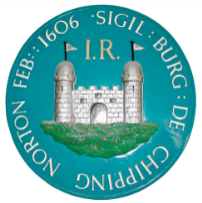 THE GUILDHALL, CHIPPING NORTON, OXFORDSHIRE OX7 5NJTEL: 01608 642341   Fax: 01608 645206   Email: cntc@btconnect.com                                                                                          Office Hours: Mon – Fri 9am – 1pmTOWN CLERK: Mrs V Oliveri13th November 2018Dear Councillor,Notice of MeetingI hereby give notice that a meeting of the Chipping Norton Town Council will be held in the Council Chamber, The Town Hall, Chipping Norton on Monday 19th November 2018 at 7.15 pm.Yours sincerelyMrs. V. OliveriTown Clerk    A G E N D AMinutes of the Council Meeting held on 15th October 2018.Public Participation.Apologies for absence.Declaration of interests.Mayoral Announcements.Oxfordshire County CouncilTo receive information from the County Councillor if present.West Oxfordshire District CouncilTo receive information from the District Councillors if present.PlanningApplications received.Decisions.The Town Clerk’s ReportImprest Account for October 2018General Account for 19th November 2018.Correspondence received.Recreation CommitteeTo receive the minutes of the Recreation Committee meeting held on 11th October 2018.Finance & General Purposes CommitteeTo receive the minutes of the F & GP Committee meeting held on 30th October 2018.Bus Shelter, Walterbush RoadNew Lease for New Street recreation groundProvision of dog area at New StreetUpdate on WODC’s Local PlanUpdate from PCSO